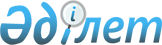 Об утверждении изменений и дополнений в Инструкцию об организации обменных операций с наличной иностранной валютой в Республике Казахстан
					
			Утративший силу
			
			
		
					Постановление Правления Национального Банка Республики Казахстан от 19.02.1999 г. № 17 Зарегистрирован в Министерстве юстиции Республики Казахстан 17.03.1999 г. за № 709. Утратило силу постановлением Правления Национального Банка РК от 1 ноября 2010 года № 88      Сноска. Утратило силу постановлением Правления Национального Банка РК от 01.11.2010 г. № 88.      В целях регулирования порядка проведения валютных операций в Республике Казахстан Правление Национального банка Республики Казахстан постановляет: 

      1. Утвердить изменения и дополнения в Инструкцию об организации обменных операций с наличной иностранной валютой в Республике Казахстан, утвержденную постановлением Правления Национального банка Республики Казахстан от 25 июля 1997 года N 295 V970381_ , и вести в действие со дня государственной регистрации. 

      2. Юридическому департаменту (Сизова С.И.): 

      1) направить настоящее постановление и изменения и дополнения в Инструкцию об организации обменных операций с наличной иностранной валютой в Республике Казахстан на государственную регистрацию в Министерство юстиции Республики Казахстан; 

      2) довести настоящее постановление и изменения и дополнения в Инструкцию об организации обменных операций с наличной иностранной валютой в Республике Казахстан до сведения областных филиалов Национального банка Республики Казахстан и банков второго уровня. 

      3. Областным филиалам Национального банка Республики Казахстан в четырехмесячный срок по акту приема-передачи обеспечить передачу в Управление валютного регулирования и контроля Национальный банк Республики Казахстан документов по уполномоченным организациям, имеющим лицензию Национального банка Республики Казахстан на проведение обменных операций с наличной иностранной валютой. 

      4. Лицензии, ранее выданные уполномоченным организациям, действительны до 1 апреля 2000 года включительно. До указанного срока уполномоченные организации обязаны привести свои организационно-правовые формы и учредительные документы в соответствие с требованиями настоящей Инструкции.

     Сноска. Пункт 4 - с изменениями, внесенными постановлением Правления Нацбанка РК от 20.05.99г. N 113 V990808_; постановлением Правления Нацбанка РК от 15.11.99г. N 401  V991008_.

      5. Контроль за исполнением настоящего постановления возложить на заместителя Председателя Национального банка Республики Казахстан Абдулину Н.К.      Председатель

      Национального Банка                      Изменения и дополнения

               в Инструкцию об организации обменных

                  операций с наличной иностранной

                  валютой в Республике Казахстан 

       В Инструкцию об организации обменных операций с наличной иностранной валютой в Республике Казахстан, утвержденную постановлением Правления Национального банка Республики Казахстан от 25 июля 1997 г. N 295, внести следующие изменения и дополнения: 

      1) Главу 3 изложить в следующей редакции: 

      "3. Создание уполномоченных организаций и их обменных пунктов 

      3.1. Обменные операции с наличной иностранной валютой могут осуществляться уполномоченными организациями, имеющими лицензию Национального банка на проведение обменных операций с наличной иностранной валютой, единственным видом деятельности которых являются обменные операции с наличной иностранной валютой. Уставный капитал уполномоченных организаций формируется в казахстанских тенге исключительно деньгами за счет взносов учредителей и должен быть внесен в полном объеме к моменту получения лицензии. 

      Уполномоченная организация может быть создана только в форме товарищества с ограниченной ответственностью. 

      3.2. Уполномоченные организации не вправе создавать филиалы, представительства и дочерние организации как на территории Республики Казахстан, так и за ее пределами, а также быть учредителем или участвовать в уставном капитале других юридических лиц. 

      3.3. Национальный банк является единственным лицензиаром на территории Республики Казахстан, имеющим право выдавать лицензии на проведение обменных операций с наличной иностранной валютой юридическим лицам. 

      3.4. Учредителями уполномоченной организации могут быть физические и юридические лица, резиденты и нерезиденты Республики Казахстан, за исключением органов представительной, исполнительной и судебной власти и организаций, более пятидесяти процентов уставного капитала которых принадлежит государству. 

      3.5. Разрешение на государственную регистрацию в органах юстиции юридических лиц выдается Национальным банком (приложение N 2). 

      3.6. Для получения разрешения учредители представляют в филиалы Национального банка заявление и нотариально заверенные копии учредительных документов. 

      Филиал Национального банка в течение 15 дней рассматривает представленные документы и в случае их соответствия требованиям действующего законодательства, составляет соответствующее заключение и направляет его вместе с заявлением и с нотариально заверенными копиями учредительных документов в Национальный банк для решения вопроса о выдаче разрешения на открытие обменного пункта. В случае, если документы не соответствуют требования действующего законодательства филиал Национального банка возвращает учредительные документы с мотивированным изложением причин. 

      Национальный банк рассматривает поступившие из филиалов Национального банка документы в срок не более двадцати дней со дня поступления полного пакета документов. В случае возврата документов с письменными замечаниями срок их рассмотрения после повторного представления исчисляется заново. 

      Национальный банк ведет учет выданных разрешений. 

      3.7. Национальный банк вправе отказать в выдаче разрешения на государственную регистрацию юридического лица при несоответствии учредительных документов действующему законодательству и требованиям настоящей Инструкции, письменно уведомив заявителя о своем решении с указанием конкретных причин отказа. 

      3.8. Не позднее одного месяца со дня получения разрешения Национального банка учредители обязаны обратиться в органы юстиции для государственной регистрации. 

      3.9. Для проведения обменных операций с наличной иностранной валютой юридические лица должны получить лицензию Национального банка. 

      3.10. Для получения лицензии на проведение обменных операций с наличной иностранной валютой юридические лица представляют в Национальный банк следующие документы: 

      - заявление о выдаче лицензии на проведение обменных операций с наличной иностранной валютой; 

      - нотариально заверенную копию свидетельства о государственой регистрации юридического лица в органах юстиции; 

      - нотариально заверенные копии учредительных документов на русском и казахском языках; 

      - документ обслуживающего банка, подтверждающий внесение средств в уставный капитал уполномоченных организаций в полном размере, предусмотренном действующим законодательством; 

      - справку налоговых органов о регистрации в качестве налогоплательщика; 

      - подлинник или нотариально удостоверенную копию договора аренды помещения или документа, подтверждающего право собственности уполномоченных организаций на занимаемое помещение; 

      - подлинник или нотариально удостоверенную копию акта приемки в эксплуатацию средств охранной и пожарной сигнализации обменного пункта; 

      - подлинник или нотариально удостоверенную копию договора на охрану обменного пункта с приложением нотариально удостоверенной копии лицензии Министерства внутренних дел Республики Казахстан на осуществление данного вида деятельности при осуществлении охраны обменного пункта соответствующими службами вооруженной охраны либо акт приемки в эксплуатацию средств тревожной сигнализации обменного пункта; 

      - документ уполномоченного банка, подтверждающий профессиональную подготовку работников обменного пункта по работе с иностранной валютой. 

      3.11. Документы, предусмотренные п.3.10 настоящей Инструкции представляются юридическим лицом в филиал Национального банка. 

      Филиал Национального банка обязан в течение 15 дней со дня поступления всех необходимых документов проверить соответствие представленных документов и помещения обменного пункта требованиям настоящей Инструкции, составить заключение и направить все документы в Национальный банк. 

      Национальный банк обязан в течение полутора месяцев со дня поступления все необходимых документов вынести решение о выдаче или отказе в выдаче лицензии юридическому лицу. Решение принимается Советом Директоров. 

      3.12. Лицензия (приложение N 3) юридическому лицу выдается при представлении в Национальный банк документа, подтверждающего уплату лицензионного сбора в размере и в порядке, установленном законодательством Республики Казахстан. 

      3.13. Лицензия на проведение обменных операций с наличной иностранной валютой выдается на два года и не может быть передана другим лицам. 

      За три месяца до истечения срока действия лицензии уполномоченная организация вправе обратиться в Национальный банк с соответствующим заявлением о выдаче новой лицензии. Национальный банк рассматривает указанное заявление и выдает лицензию в порядке и на условиях, предусмотренных настоящей Инструкцией. 

      3.14. Национальный банк вправе отказать юридическому лицу в выдаче лицензии при несоответствии представленных документов и помещения обменного пункта требованиям настоящей Инструкции, письменно уведомив заявителя о своем решении с указанием конкретных причин отказа. 

      3.15. Национальный банк вправе приостановить действие лицензии либо отозвать лицензию на проведение обменных операций с наличной иностранной валютой в следующих случаях: 

      - нарушения порядка проведения обменных операций; 

      - несоблюдения уполномоченной организацией требований настоящей Инструкции; 

      - запрещения судом уполномоченной организации заниматься проведением операций с наличной иностранной валютой, на осуществление которых она имеет соответствующую лицензию; 

      - несвоевременного внесения уполномоченной организацией средств в уставный капитал; 

      - неустранения причин, по которым было приостановлено действие лицензии; 

      - если обменный пункт уполномоченной организации не функционирует в течение трех последовательных месяцев. 

      3.16. При изменении своего местонахождения уполномоченная организация обязана в течение пяти дней уведомить в письменной форме филиал Национального банка и налоговые органы. Филиал Национального банка незамедлительно уведомляет Национальный банк об имевшем место изменении. Национальный банк в течение месяца через филиал выдает уполномоченной организации справку, подтверждающую получение сведений об имевших место изменениях. 

      При изменении наименования уполномоченной организации необходимо получение новой лицензии на проведение обменных операций с наличной иностранной валютой в соответствии с требованиями настоящей Инструкции. 

      Изменение адреса обменного пункта уполномоченной организации влечет его перерегистрацию в Национальном банке в соответствии с требованиями настоящей Инструкции с выдачей нового регистрационного свидетельства. 

      3.17. Уполномоченная организация вправе открывать несколько обменных пунктов в пределах области, в которой она зарегистрирована. При этом получение лицензии на каждый обменный пункт не требуется. 

      3.18. При открытии нового обменного пункта уполномоченная организация должна зарегистрировать его в Национальном банке и получить регистрационное свидетельство. 

      3.19. Для регистрации обменного пункта уполномоченная организация представляет в филиал Национального банка следующие документы: 

      - заявление на регистрацию обменного пункта; 

      - копию договора аренды или документа, подтверждающего право собственности уполномоченной организации на помещение обменного пункта; 

      - акт приемки в эксплуатацию средств охранной и пожарной сигнализации обменного пункта; 

      - договор на охрану обменного пункта с приложением копии лицензии Министерства внутренних дел Республики Казахстан на осуществление данного вида деятельности при осуществлении охраны обменного пункта соответствующими службами вооруженной охраны либо акт приемки в эксплуатацию средств тревожной сигнализации обменного пункта; 

      - документ уполномоченного банка, подтверждающий профессиональную подготовку работников обменного пункта по работе с иностранной валютой. 

      3.20. Филиал Национального банка обязан в течение 15 дней со дня поступления всех необходимых документов проверить соответствие представленных документов и помещения обменного пункта требованиям настоящей Инструкции, составить заключение и направить все документы в Национальный банк. 

      Национальный банк в месячный срок осуществляет регистрацию обменных пунктов уполномоченных организаций и через филиал выдает регистрационное свидетельство и присваивает порядковый регистрационный номер каждому обменному пункту (Приложение 1а). 

      3.21. Регистрация обменных пунктов уполномоченных банков и уполномоченных организаций, находящихся на территории области (города), производится Национальным банком в регистрационном журнале с присвоением очередного порядкового регистрационного номера каждому обменному пункту. При этом на каждую область ведется отдельный регистрационный журнал; 

      2) абзац первый пункта 5.1 дополнить предложением следующего содержания: "Письменное распоряжение издается ежедневно"; 

      3) абзац первый пункта 5.3 дополнить предложением следующего содержания: "При этом информационные стенды обменных пунктов должны содержать сведения о курсах покупки и продажи по всем видам иностранной валюты, имеющейся в обменном пункте"; 

      4) абзац первый пункта 5.8: 

      после слов "юридического лица" дополнить словами "и филиала Национального банка"; 

      после слов "уполномоченной организации" дополнить словами "и руководителя или заместителя руководителя филиала Национального банка"; 

      5) дополнить главу 5 пунктом 5.10-1 следующего содержания: 

      "5.10-1. Уполномоченные банки и уполномоченные организации обязаны обеспечить надлежащие учет, хранение и сохранность бланков справок-сертификатов. В случае их повреждения или уничтожения уполномоченный банк или уполномоченная организация обязаны незамедлительно уведомить об этом филиал Национального банка и с участием представителя филиала Национального банка составить соответствующий акт."; 

      6) пункт 6.6 изложить в следующей редакции: 

      "6.6 Национальный банк Республики Казахстан представляет в  Таможенный комитет Министерства государственных доходов РК перечень  обменных пунктов уполномоченных банков и уполномоченных организаций,  имеющих лицензию Национального банка на проведение обменных операций  с наличной иностранной валютой, с указанием номера и даты выдачи  лицензии, регистрационного номера, наименования и местонахождения  обменного пункта, а также сведения об изменениях, внесенных в данный  перечень";

     7) в абзаце первом пункта 8.2 исключить слова "и его филиалы";

      8) дополнить Инструкцию Приложением N 1а;

      9) приложения NN 2, 3 и 7 к Инструкции изложить в новой редакции.     Председатель 

     Национального Банка                                               Приложение N 1а                    Регистрационое свидетельство     N___                                            "___"____199 г.                                                     (дата выдачи)     Настоящее свидетельство выдано обменному пункту, расположенному по ________________________________________________________________

принадлежащему_____________________________________________________

                       (адрес обменного пункта)  ___________________________________________________________________  

    (название и адрес уполномоченной организации, осуществляющей     

               отдельные виды банковских операций)в том, что он зарегистрирован за номером ______ в Национальном банке Республики Казахстан.     Заместитель Председателя

     Национального банка

     Республики Казахстан                                                    Приложение N 2                              Разрешение    N___________                              "___"_____199 г.                                               (дата выдачи)     Национальный банк Республики Казахстан разрешает государственную регистрацию в органах юстиции юридического лица

__________________________________________________________________

         (наименование и местонахождение юридического лица)     создаваемого для проведения обменных операций с наличной иностранной валютой на основании лицензии Национального банка Республики  Казахстан.     Заместитель Председателя

     Национального банка

     Республики Казахстан                                                       Приложение N 3                            Лицензия

                на проведение обменных операций

                с наличной иностранной валютой     N___________                              "___"_____199 г.                                               (дата выдачи)         

       Национальный банк Республики Казахстан в соответствии со статьей 4 Закона Республики Казахстан "О валютном регулировании" от 24 декабря 1996 года выдает настоящую лицензию на проведение операций по купле, продаже и обмену наличной иностранной валюты ____________________________________________________________________ 

        (наименование и местонахождение уполномоченной организации, ____________________________________________________________________ 

             осуществляющей отдельные виды банковских операций) 

      Национальный банк Республики Казахстан возлагает на уполномоченную организацию, осуществляющую отдельные виды банковских операций функции агента валютного контроля.

     Права, вытекающие из условий настоящей лицензии, не могут быть  переданы третьим лицам. Настоящая лицензия выдается в единственном  экземпляре. Срок действия лицензии два года.     Заместитель Председателя

     Национального банка

     Республики Казахстан                                              Приложение N 7               Сертификат       Справка-Сертификат                  Серия__N___     Банк     Организация_____________________________________________________                       (Название и адрес банка/организации)     Обменный пункт__________________________________________________           (регистрационный номер, название и адрес обменного пункта)     N___лицензии, кем выдана________________________________________     Гражданин(ка)___________________________________________________                            (фамилия, имя, отчество)     ________________________________________________________________       (паспорт, удостоверение личности, серия, номер, гражданство)     Куплено/продано_________________________________________________     (ненужное зачеркнуть)     (сумма (цифрами и прописью) и     ________________________________________________________________                       наименование иностранной валюты)                         Курс покупки/продажи иностранной валюты к тенге_________________     Кассир___________________Гражданин(ка)__________________________                (подпись)                            (подпись)     Дата__________________________ _________________________________            (число, месяц, год)        (подпись руководителя)     ________________________________________________________________                       (подпись главного бухгалтера)     М.п.
					© 2012. РГП на ПХВ «Институт законодательства и правовой информации Республики Казахстан» Министерства юстиции Республики Казахстан
				